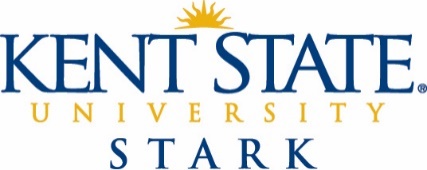 Purchase RequestIf additional lines are needed, attach an additional sheet.*Assistant  Dean of Academic Affairs approves Faculty purchase requestsPart NumberDescriptionUnit PriceQuantityTotal EXAMPLE:12345T-shirts$10.00 60$600.00 1.2.3.4.5.Grand TotalGrand TotalIndexAccount (if known)Account (if known)Account (if known)Account (if known)PurposePurposeRequestor Requestor Date Email Date Needed By Date Needed By Date Needed By Vendor Name Vendor Name Vendor Name Vendor Contact Vendor Contact Vendor Phone Vendor Phone Vendor Phone Vendor Email Vendor Email Vendor Email (To check any of the below check boxes, click on the box)(To check any of the below check boxes, click on the box)(To check any of the below check boxes, click on the box)(To check any of the below check boxes, click on the box)(To check any of the below check boxes, click on the box)(To check any of the below check boxes, click on the box)(To check any of the below check boxes, click on the box)(To check any of the below check boxes, click on the box)(To check any of the below check boxes, click on the box)(To check any of the below check boxes, click on the box)Payment Method:  Purchase Order  P-Card  Check Request    Interdepartmental Charge (IDC)Payment Method:  Purchase Order  P-Card  Check Request    Interdepartmental Charge (IDC)Payment Method:  Purchase Order  P-Card  Check Request    Interdepartmental Charge (IDC)Payment Method:  Purchase Order  P-Card  Check Request    Interdepartmental Charge (IDC)Payment Method:  Purchase Order  P-Card  Check Request    Interdepartmental Charge (IDC)Payment Method:  Purchase Order  P-Card  Check Request    Interdepartmental Charge (IDC)Payment Method:  Purchase Order  P-Card  Check Request    Interdepartmental Charge (IDC)Payment Method:  Purchase Order  P-Card  Check Request    Interdepartmental Charge (IDC)Payment Method:  Purchase Order  P-Card  Check Request    Interdepartmental Charge (IDC)Payment Method:  Purchase Order  P-Card  Check Request    Interdepartmental Charge (IDC)Select departments to be notified, print the form,  and obtain necessary approvals:  Network Services, JoEllen Klco (Signature) ___________________________________________________________ Media Services, Susan Markovich (Signature) _________________________________________________________   Facilities, Brian Gardner (Signature) _________________________________________________________________ Other (Department and Department Head’s signature) ___________________________________________________Select departments to be notified, print the form,  and obtain necessary approvals:  Network Services, JoEllen Klco (Signature) ___________________________________________________________ Media Services, Susan Markovich (Signature) _________________________________________________________   Facilities, Brian Gardner (Signature) _________________________________________________________________ Other (Department and Department Head’s signature) ___________________________________________________Select departments to be notified, print the form,  and obtain necessary approvals:  Network Services, JoEllen Klco (Signature) ___________________________________________________________ Media Services, Susan Markovich (Signature) _________________________________________________________   Facilities, Brian Gardner (Signature) _________________________________________________________________ Other (Department and Department Head’s signature) ___________________________________________________Select departments to be notified, print the form,  and obtain necessary approvals:  Network Services, JoEllen Klco (Signature) ___________________________________________________________ Media Services, Susan Markovich (Signature) _________________________________________________________   Facilities, Brian Gardner (Signature) _________________________________________________________________ Other (Department and Department Head’s signature) ___________________________________________________Select departments to be notified, print the form,  and obtain necessary approvals:  Network Services, JoEllen Klco (Signature) ___________________________________________________________ Media Services, Susan Markovich (Signature) _________________________________________________________   Facilities, Brian Gardner (Signature) _________________________________________________________________ Other (Department and Department Head’s signature) ___________________________________________________Select departments to be notified, print the form,  and obtain necessary approvals:  Network Services, JoEllen Klco (Signature) ___________________________________________________________ Media Services, Susan Markovich (Signature) _________________________________________________________   Facilities, Brian Gardner (Signature) _________________________________________________________________ Other (Department and Department Head’s signature) ___________________________________________________Select departments to be notified, print the form,  and obtain necessary approvals:  Network Services, JoEllen Klco (Signature) ___________________________________________________________ Media Services, Susan Markovich (Signature) _________________________________________________________   Facilities, Brian Gardner (Signature) _________________________________________________________________ Other (Department and Department Head’s signature) ___________________________________________________Select departments to be notified, print the form,  and obtain necessary approvals:  Network Services, JoEllen Klco (Signature) ___________________________________________________________ Media Services, Susan Markovich (Signature) _________________________________________________________   Facilities, Brian Gardner (Signature) _________________________________________________________________ Other (Department and Department Head’s signature) ___________________________________________________Select departments to be notified, print the form,  and obtain necessary approvals:  Network Services, JoEllen Klco (Signature) ___________________________________________________________ Media Services, Susan Markovich (Signature) _________________________________________________________   Facilities, Brian Gardner (Signature) _________________________________________________________________ Other (Department and Department Head’s signature) ___________________________________________________Select departments to be notified, print the form,  and obtain necessary approvals:  Network Services, JoEllen Klco (Signature) ___________________________________________________________ Media Services, Susan Markovich (Signature) _________________________________________________________   Facilities, Brian Gardner (Signature) _________________________________________________________________ Other (Department and Department Head’s signature) ___________________________________________________